KATA PENGANTAR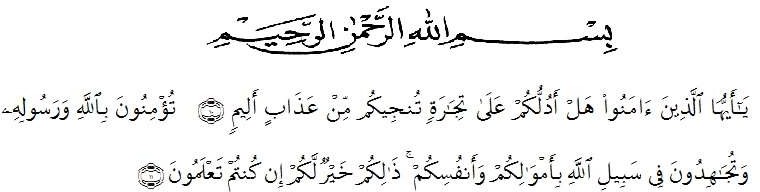 Artinya : “Hai orang-orang yang beriman, sukakah kamu aku tunjukkan suatu perniagaan yang dapat menyelamatkanmu dari azab yang pedih?. (yaitu) kamu beriman kepada Allah dan Rasul-Nya dan berjihad di jalan Allah dengan harta dan jiwamu. Itulah yang lebih baik bagimu, jika kamu mengetahui”. (QS. ash-Shaff: 10-11)Syukur Alhamdulillah penulis ucapkan terhadap kehadirat Allah SWT, yang telah melimpahkan rahmat hidayah, dan karunianya pada penulis hingga penulis dapat menyelesaikan penulisan skripsi ini. Judul yang penulis pilih dalam penulisan proposal ini adalah: “Pengaruh Inovasi Produk Terhadap Minat Beli Konsumen Pada CV. Bumoe Pasee Persada Group Langsa”.Pada kesempatan ini dengan segala kerendahan hati, penulis ingin mengucapkan terima kasih sebesar-besarnya kepada semua pihak yang telah banyak membantu dalam penulisan skripsi ini, terutama kepada:Bapak Dr. KRT. Hardi Mulyono K. Surbakti selaku Rektor Universitas Muslim Nusantara Al Washliyah Medan sekaligus selaku dosen pembimbing I dalam penelitian ini.Ibu Shita Tiara, SE, Ak, M.Si selaku Dekan Fakultas Ekonomi Universitas Muslim Nusantara Al Washliyah.Bapak Mutawaqil Bilah Tumanggor, SE., MM selaku Kepala Program Studi Manajemen Fakultas Ekonomi Universitas Muslim Nusantara Al Washliyah sekaligus sebagai dosen pembimbing II dalam penelitian ini.Bapak dan Ibu Dosen/Staf pengajar Fakultas Ekonomi Universitas Muslim Nusantara Al Washliyah Medan.Ayahanda dan Ibunda yang tak pernah berhenti memberikan doa hingga dapat terselesaikannya penulisan skripsi iniBuat seluruh teman-teman lainnya yang telah membantu penulis dalam pembuatan dan penyelesaian skripsi ini.Penulis menyadari bahwa dalam penulisan skripsi ini masih terdapat kekurangan untuk itu penulis mengharapkan kritik dan saran. Akhir kata, penulis berharap semoga skripsi ini dapat bermanfaat bagi semua pihak demi perkembangan dan kemajuan akademik.Medan,	Mei 2020 Penulis,Nadra MinelvaNPM : 163114250.DAFTAR TABELTabel 1.1. Data Produk terbaru CV. Bumoe Pasee Persada Group ..............	2 Tabel 2.1. Penelitian Terdahulu ....................................................................		21Tabel 3.1. Rencana Jadwal  Kegiatan Penelitian ..........................................	24Tabel 3.2. Penjabaran Sampel Penelitian......................................................	25Tabel 3.3. Operasionalisasi Variabel Penelitian ...........................................	26 Tabel 3.4. Skala Likert ..................................................................................	28Tabel 4.1. Karakteristik Responden Berdasarkan Jenis Kelamin .................	36 Tabel 4.2. Karakteristik Responden Berdasarkan Umur...............................	37Tabel 4.4. Pernyataan 1 Variabel Inovasi Produk.........................................	38Tabel 4.4. Pernyataan 2 Variabel Inovasi Produk.........................................	38Tabel 4.5. Pernyataan 3 Variabel Inovasi Produk.........................................	39Tabel 4.6. Pernyataan 4 Variabel Inovasi Produk.........................................	39Tabel 4.7. Pernyataan 5 Variabel Inovasi Produk.........................................	40Tabel 4.8. Pernyataan 6 Variabel Inovasi Produk.........................................	41Tabel 4.9. Pernyataan 7 Variabel Inovasi Produk.........................................	41Tabel 4.10 Pernyataan 8 Variabel Inovasi Produk........................................	42Tabel 4.11 Pernyataan 9 Variabel Inovasi Produk........................................	42Tabel 4.12 Pernyataan 10 Variabel Inovasi Produk......................................	43Tabel 4.13. Pernyataan 1 Variabel Minat Beli Konsumen............................	43Tabel 4.14. Pernyataan 2 Variabel Minat Beli Konsumen............................	44Tabel 4.15. Pernyataan 3 Variabel Minat Beli Konsumen............................	45Tabel 4.16. Pernyataan 4 Variabel Minat Beli Konsumen............................       45Tabel 4.17. Pernyataan 5 Variabel Minat Beli Konsumen............................       46Tabel 4.18. Pernyataan 6 Variabel Minat Beli Konsumen............................       46Tabel 4.19. Pernyataan 7 Variabel Minat Beli Konsumen............................       47Tabel 4.20. Pernyataan 8 Variabel Minat Beli Konsumen............................       47Tabel 4.21. Pernyataan 9 Variabel Minat Beli Konsumen............................       48Tabel 4.22. Pernyataan 10 Variabel Minat Beli Konsumen..........................       49Tabel 4.23. Hasil Uji Validitas Variabel Inovasi Produk.............................. 51 Tabel 4.24. Hasil Uji Validitas Variabel Minat Beli Konsumen .................. 51 Tabel 4.25. Hasil Uji Reliabilitas ..................................................................      51Tabel 4.26. Hasil Uji Deskriptif Statistik......................................................       52Tabel 4.27. Tabel Korelasi Product Moement .............................................. 53 Tabel 4.28. Hasil Uji Persamaan Regresi Linear Sederhana ........................ 53 Tabel 4.29. Hasil Uji Hipotesis (Uji t) ..........................................................      55Tabel 4.30. Uji Koefisien Determinasi .........................................................       57DAFTAR GAMBARGambar 2.1. Kerangka Konseptual ..............................................................	22DAFTAR ISIABSTRAKKATA PENGANTAR .....................................................................................iDAFTAR ISI ....................................................................................................iiiDAFTAR TABEL.............................................................................................viDAFTAR GAMBAR ........................................................................................viiiBAB  I	PENDAHULUAN ...........................................................................11.1. Latar Belakang Masalah ..........................................................11.2. Identifikasi Masalah .................................................................31.3. Batasan Masalah ......................................................................41.4. Rumusan Masalah ....................................................................41.5. Tujuan Penelitian .....................................................................41.6. Manfaat Penelitian ...................................................................51.7. Hipotesis...................................................................................5BAB II TINJAUAN PUSTAKA ..................................................................62.1. Inovasi Produk .........................................................................62.1.1. Pengertian Inovasi Produk ...........................................62.1.2. Klasifikasi Inovasi Produk...........................................72.1.3. Pentingnya Inovasi Produk ..........................................82.1.4. Kegagalan Untuk Berinovasi .......................................92.1.5. Indikator Inovasi Produk..............................................112.2. Minat Beli ................................................................................122.2.1. Pengertian Minat Beli ..................................................122.2.2. Faktor-faktor yang Mempengaruhi Minat Beli............13